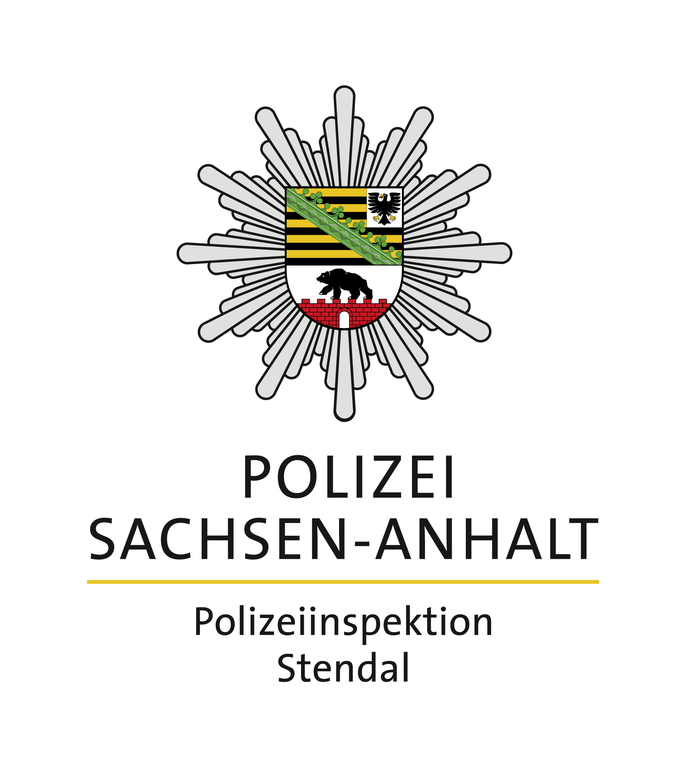 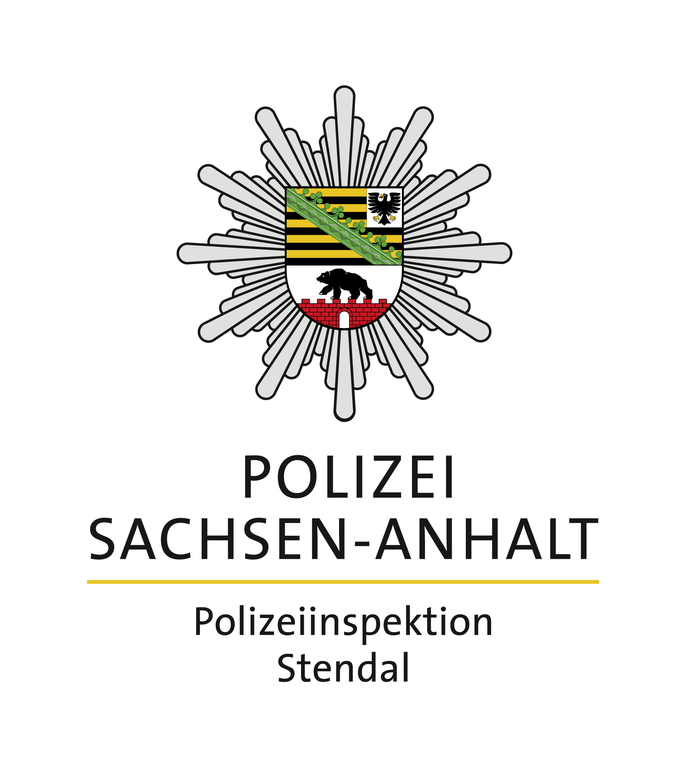 PolizeimeldungPolizeiinspektion StendalNr. 22 / 2022						13.10.2022Polizeieinsatz im Südbockhorn in Salzwedel, Ergebnis der 
ErmittlungenErgänzung zur Polizeimeldung Nr. 21/ 2022 vom 12.10.2022Nach den durchgeführten Ermittlungen und den Vernehmungen, könnte es sich bei der ersten eingegangenen Meldung, um ein Missverständnis gehandelt haben.In der Vernehmung der jungen Frau wurden keine strafrechtlich relevanten Äußerungen getätigt. Sie sei freiwillig von Salzwedel nach Delmenhorst gefahren.